МДОУ «детский сад» №167ПРОЕКТ«Деревья и кустарники нашего участка»            Тип проекта: исследовательский                                   групповой                                   краткосрочный Автор проекта:Волгина Т.АМагнитогорск 2020 г.Актуальность исследования.  В современной действительности проблема   воспитания патриотизма и гражданственности подрастающего поколения, а так же экологическое воспитание, приобретают  все большее общественное значение, становятся задачами государственной важности. Современные исследователи в качестве основополагающего фактора интеграции социальных и педагогических условий в патриотическом и гражданском воспитании дошкольников рассматривают национально – региональный компонент. При этом акцент делается на воспитание любви к родному дому, природе, культуре малой Родины.Результаты диагностики по разделу «Познавательное развитие» в подготовительной группе помогли выявить проблему: у детей не сформированы четкие представления о деревьях и кустарниках, растущих в родном крае.Масштаб проекта: 1 неделя.Участники проекта: дети логопедической подготовительной, старшей подгруппы,  воспитатель.Цель проекта. Развитие познавательного интереса детей к природе родного края в процессе исследовательской деятельности.Задачи.- Сформировать у детей четкие представления о деревьях и кустарниках, растущих на участке детского сада.- Развивать у детей познавательный интерес, любознательность к миру живой природы, желание наблюдать, исследовать, получать новые знания, умения, навыки через поисково-исследовательскую деятельность.- Упражнять детей в образовании имен прилагательных от имен существительных (лист дуба – дубовый лист…), в согласовании числительных с именами существительными, составлении рассказов из личного опыта.- Воспитывать бережное и осознанное отношение к деревьям ближайшего природного окружения.Тип проекта. Исследовательский, групповой, краткосрочный.Гипотеза. В процессе исследовательской деятельности, дети закрепят и расширят знания о деревьях и кустарниках родного края.Ожидаемые результаты.Дети узнают названия незнакомых им деревьев, у детей повысится интерес к особенностям жизнедеятельности деревьев ближайшего окружения: строении, развитии, росте, приспособлению к среде, об их красоте и пользе.Дети приобретут навыки исследовательской деятельности.Приобретенные навыки и знания  помогут в формировании экологического самосознания у детей: у них появиться желание вырастить и посадить новые деревья.У детей и взрослых повысится уровень экологической воспитанности, понимание значимости бережного и заботливого отношения к живому, сдерживание в поведении негативных поступков по отношению к деревьям.Интеграция образовательных областей: познавательное развитие, речевое развитие, художественно-эстетическое развитие, социально-коммуникативное развитие, физическое развитие.Ресурсы. Фотоаппарат, энциклопедии по теме проекта, бумага, ножницы, фотоальбом, заготовка для книги.План реализации проекта.Организационно – подготовительный этап.2.Основной этап. Содержательно – практический.3.Заключительный этап. Контрольно – оценочный.Перспективы проекта.Проект может представлять интерес и  быть реализован другими педагогами.Книга «Деревья и кустарники нашего участка» может пополняться информацией о новых деревьях и кустарниках, высаженных на участке.Фотоальбом можно пополнять фотографиями деревьев и кустарников в разное время года.ПРИЛОЖЕНИЕ.ФЦКМ «Деревья, кустарники и растения осенью»Задачи: Уточнить и расширить представления детей о лесе (лиственный, хвойный, смешанный) и разнообразии деревьев.Закрепить знания о деревьях и различных частях деревьев (корни, ствол, крона, ветки, листья).Формировать представления о состоянии растений осенью, дать представления о плодах и семенах деревьев, кустарников, трав, дать представления о способах распространения семян.Дать знания о пользе деревьев и кустарников для жизни на Земле.Учить подбирать антонимы к прилагательным. Закрепить умение образовывать относительные прилагательные (логопед).Развивать зрительное восприятие и память.Воспитывать бережное отношение к природе.Развивающая среда:  иллюстрации осенних деревьев с плодами, иллюстрации лиственного, хвойного и смешанного леса, короб, ламинированные осенние листья по одному, ламинированные листья деревьев и кустарников для игры «4й лишний», иллюстрация с изображением частей и этапов роста дерева.НОДВводно-орг. этап:        Воспитатель обращается к детям и просит назвать, какие они знают деревья.Мотивационно-побудительный этапВоспитатель: Ребята! Посмотрите, сегодня нам в нашем занятии поможет короб – помощник. Ой, короб оказывается не простой, а с загадками. Что надо сделать, чтобы короб открылся?Воспитатель: Правильно, отгадать загадки (читает загадки и достает картинки с изображением деревьев)Русская красавица стоит на полянеВ зелёной кофточке, в белом сарафане.(Берёза)Её всегда в лесу найдёшь –Пойдём гулять и встретим:Стоит,  колючая, как ёж,Зимою в платье летнем. ( Ель)У меня длинней иголки,Чем у ёлки.Очень прямо я расту в высоту.Если я не на опушке, ветви – только на макушке. (Сосна)Тёмной он покрыт корой.Лист красивый, вырезной,А на кончиках ветвейЗреет много желудей. (Дуб)Бусы красные висят,Из кустов на нас глядят.Очень любят бусы этиДети, птицы и медведи. (Рябина)Ну не дерево, а диво!Разноцветный и красивыйЛист ладошкою раскрылся.Ветер дунул, лист свалился. (Клён)Всегда от холода трясусь,Всего-всего в лесу боюсь.Не берёза, не рябина,Я – пугливая… (Осина)Информационно-аналитический и практический этапыВоспитатель: Молодцы ребята! Наш короб – помощник открылся. Посмотрите, что там лежит. Дети подходят к коробу и достают листья деревьев лиственных пород.Дидактическая игра «С какого дерева листочек?»Цель: учить дифференцировать лиственные деревья по листьям.Воспитатель: А сейчас, я хочу прочитать стихотворение о листьях.Осень начинается,Листья осыпаются.Их веселый хороводВетер кружит и несет.Все засыпано листвойЖелтой, красной, золотой.Воспитатель: Скажите, в любом лесу бывает листопад?Ли́ственный лес , состоящий из лиственных пород деревьев и кустарников. Также называют листопадным или летнезелёным за характерный ежегодный сброс листьев перед наступлением холодов.А давайте посмотрим пустой ли наш короб – помощник? (еловая ветка)Воспитатель: Что же это?Воспитатель: Это тоже листья и называются они – хвоинки? Значит, деревья есть с листьями, а есть с хвоей и называются такие деревья?Воспитатель: Хвойный лес, состоящий почти исключительно из деревьев хвойных пород: сосны, ели, пихты и лиственницы  и др. ПЛАКАТА еще бывает смешанный лес. Сме́шанный лес , характеризующийся смешением хвойных и лиственных пород.Дидактическая игра «Четвертый лишний»Цель: учить дифференцировать листву деревьев и кустарников лиственных пород.Воспитатель: деревья – это растения и как все растения оно вырастает из семян (показывает схему роста растений и объясняет этапы роста: семечко, росток, взрослое растение, плодоносящее растение).Дидактическая игра: «Собери дерево из частей»Цель: закрепление названий частей дерева.Физкультминутка «Какие бывают деревья?»Воспитатель: Осенью на всех деревьях созревают плоды (картинки).Какие плоды у дуба?У сосны и ели?У клена?У березы?Плоды содержат семена. Клены размножаются семенами ветром с помощью крылаток, ягоды рябины вместе с семенами  птицы клюют и разносят по лесу. Дубовые желуди очень любят есть кабаны и распространяют по месту проживания. Шишки у хвойных растений растрескиваются и разбрасывают семена вокруг.Воспитатель: послушайте загадку:Весной веселит, летом холодит,Осенью питает, зимой согревает. (Дерево)Как вы поняли эту загадку?Какую ещё пользу деревья оказывают людям?Ответы детей:Обогащают воздух  кислородом.Отфильтровывают частички пыли в воздухе.Повышают влажность воздуха и за счёт испарений летом воздух более прохладный.Создают радостную атмосферу, радуют людей своей красотой.Из древесины делают мебель, музыкальные инструменты (балалайки, гитары, скрипки), лыжи и другие предметы.Заключительный этап: обобщениеС какими видами леса мы сегодня познакомились? Расскажите этапы роста деревьев.Вспомните части дерева. Как распространяются семена деревьев? Какую пользу приносят деревья?Чтобы воздух был чист и светел.В каждом дереве клад богатый, лишь открыть его нужно ребятам.Не губите, оберегайте, возле дома деревья сажайте.Встанет лес из деревьев разных и земля наша будет прекрасной.Лес – наше богатство.У страны есть богатства немалые,
Недр земных не учесть чудеса,
Но важней очень многих, пожалуй,
Для дыханья Земли – леса!
В них здоровья и мудрости кладези,
В них несказанная краса,
В них источник естественной радости,
Это – жизни основа — леса! 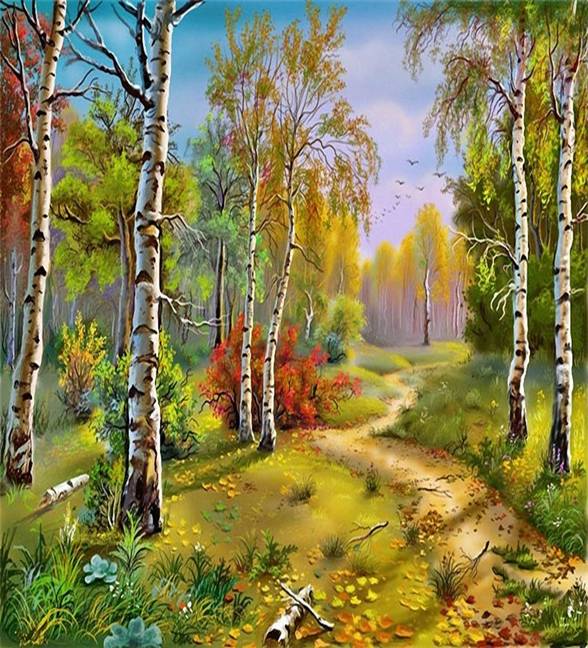 Самая актуальная проблема нашего времени – проблема взаимодействия человека с природой. Этот чрезвычайно важный аспект экологии не может остаться в стороне от участия педагогов.Дошкольное детство – начальный этап формирования личности ребенка, его экологической культуры и экологического сознания.Лес, как большая экологическая система, предоставляет для этого огромные возможности. Общеизвестно, что в последнее время значительно ухудшилось состояние лесов. Этому способствуют лесные пожары, вырубки, загрязнение атмосферы, истощение ресурсов, захламление лесов и т.д. Для того, чтобы лес был здоровым и красивым нужно гарантировать ему защиту.Проблема заключается в отсутствии экологической культуры и природоохранного сознания.Причины этому следующие:Недостаток научных знаний о природе.Несформированность экологического сознания у детей и родителей.Отсутствие системы непосредственного общения с природой (прогулки в природу).Основы характера, жизненная позиция ребёнка закладываются в семье. И чтобы объяснять детям,  как беречь природу, чтобы привить им какие-то природоведческие навыки, очень важен личный пример родителей! Их бережное, любовное, заботливое отношение к природе. Задача родителей - воспитать экологическую культуру, бережное отношение к лесу у детей.Красота родной природы раскрывает красоту человеческого труда, рождает желание сделать свой край ещё прекраснее. Поэтому так важно показать детям как человек оберегает и умножает природные богатства, сколько труда вкладывает, чтобы радовали всех леса.В воспитании у ребёнка бережного отношения к лесу нет и не может быть мелочей. Сорванные просто так листья с деревьев, обломанные ветки, растоптанный в пылу преследования жучок – всё это при безразличном отношении со стороны взрослых может привести к крайне нежелательным последствиям.Любовь детей к природе начинается с осмысления её ценностей. Поэтому,  прежде всего нужно показать познавательную и эстетическую ценность леса. Благодаря этому со временем и разовьётся бережное, ответственное отношение к окружающей природной среде.Заинтересовывать ребёнка родители могут самыми разнообразными способами.• Беседуйте с детьми о лесе. Объясните детям необходимость бережного отношения к лесу ради блага всего живого на Земле.•Покажите, что лес – один из источников достатка и благополучия людей, что человек не может сделать материалы лучше тех, что созданы природой.• Приучайте детей не ломать кустарники, не портить деревья.• Систематически объясняйте детям взаимосвязь природы и человека. Учите замечать красоту окружающей природы.• Чаще организуйте совместные с ребенком прогулки в лес.Поупражняйте детей в выполнении правил поведения в природе:• В лесу надо ходить по тропинкам, т. к. можно наступить на насекомых.• На утоптанной земле дождевым червям трудно делать свои «ходы» и почва не рыхлится, а корни растений «задыхаются» без воздуха и постепенно отмирают.• Нельзя разжигать костры, ломать ветки.• Нельзя в лесу включать громкую музыку т. к. можно спугнуть птицу с гнезда.• Нельзя разорять гнезд птичьих, заглядывать в гнезда, брать в руки яйца, птенцов.Во время прогулок интересно показать детям растения, занесенные в Красную книгу, познакомить ребят с лекарственными травами, рассказать, почему их так называют. Дети легко запоминают такие названия, как мать-и-мачеха, валериана, подорожник и др. Таким образом, каждый ребенок должен хорошо знать правила поведения в лесу.Важно создать эмоциональный контакт ребенка с природой: пусть самостоятельно побродит, отыщет что-то необычное, тихо посидит на пригорке, послушает пение птиц или журчание ручья, просто поглядит вокруг себя.Каждая семья располагает всеми возможностями для того, чтобы пробудить, развить у ребёнка интерес к жизни природы, потребность постоянного общения с ней.Очень большое значение имеет чтение вслух книг о лесе, жизни лесных обитателей. Вовлекая ребёнка в обсуждение прочитанного, взрослые разъясняют непонятные моменты, направляют его мысли и интересы на жизнь природы.Дидактические игры:-«Кто живет на дереве?»-«Что нужно дереву для жизни?»-«Какой у дерева наряд?»-«Четвертый лишний»-«Сколько знаем мы деревьев?»-«Плоды деревьев»-«Какие деревья растут в смешанном (хвойном) лесу?»-«Назови деревья, занесенные в Красную Книгу»-«Назови предметы из дерева»-«Дерево для жука (белки и др.) – это…»-«Сравни березу, дуб, рябину»Сюжетно-ролевые игры: «Семья собирается в поход в лес», «Лесничий», «Юные исследователи природы». Ознакомление детей с художественной литературой:И.Токмакова «Береза», «Дуб», «Ива», «Рябина», Е. Чарушин рассказы «Про зверей и птиц», экологические сказки (интернет-ресурсы), заучивание наизусть стихотворений А.С.Пушкина «Уж небо осенью дышало», С.А.Есенина «Береза». ИКТ-деятельность. Просмотр с детьми:- Электронных презентаций: «Жизнь в лесу», «Лесные пожары», «Ярусы леса»- Документальных фильмов: «Как делают бумагу».Формы организацииСрокиОтветственныеРезультатОпрос детей «С какого дерева этот лист?», Беседа об организации исследования. Рассмотрение иллюстраций в детских книгах, энциклопедиях про деревья и кустарники. понедельникВоспитатель, детиИнтерес детей к проекту.закрепление представлений о деревьях их особенностей Разработка плана мероприятий, подготовка к проведению мероприятий.понедельникВоспитательПлан деятельностиФотосъёмка деревьев и кустарников на участке детского сада, сбор листьев.понедельникВоспитательФотографии для альбома.Оформление информации для родителей о проекте.понедельникВоспитательИнтерес родителей.Формы организацииСрокиОтветственныеРезультатСбор информации о деревьях и кустарниках в энциклопедиях (при необходимости в сети Интернет). Альбом «Растительный мир нашего края». ФЦКМ «Деревья, кустарники и растения осенью».Наблюдения за деревьями на территории детского садаИгра: «Найди и принеси лист берёзы и т д… ». Отгадывание загадок про деревья. вторникВоспитательВоспитатель, детиИнформация о каждом дереве и кустарнике.Уточнить и расширить представления детей о лесе (лиственный, хвойный, смешанный) и разнообразии деревьев.Закрепить знания о деревьях и различных частях деревьев (корни, ствол, крона, ветки, листья).Формировать представления о состоянии растений осенью, дать представления о плодах и семенах деревьев, кустарников, трав, дать представления о способах распространения семян.Дать знания о пользе деревьев и кустарников для жизни на Земле. Воспитывать бережное отношение к природе.Закрепление представлений о деревьях, особенностях строения дерева (ствол, ветки, листья).Обучение различать листья по форме.Закреплять особенности деревьев, развивать быстроту реакции, умение внимательно слушать, отвечать полными предложениями.Словесные игры «Какой лист?», «Сосчитай сколько листочков», «Где я видел такое дерево (кустарник)».Дидактическая игра «Четвертый лишний».Раскрашивание раскрасок по теме проекта, обведение листьев и вырезание ножницами и методом обрывания. средаВоспитатель, детиРазвитие грамматически правильной речи у детей.Учить дифференцировать листву деревьев и кустарников лиственных пород.Развитие мелкой моторики рук детей.Аппликация. Тема: «Деревья». Бумагопластика.Чтение худ. лит. И. Токмакова «Деревья».четвергВоспитатель, детипродолжать учить детей работать  с бумагой, учить передавать характерные особенности строения дерева, развивать аппликационные навыки и умения.Воспитание умения слушать, следить за развитием действия, воспитание бережного отношения к деревьям, развитие умения отвечать на вопросы по произведению.ИЗО. Тема: «Дерево».Оформление книги «Деревья и кустарники на участке детского сада». фотоальбома, плана участка (с отметкой каждого дерева.пятницаВоспитатель, детиВоспитатель, дети, родители Учить детей рисовать концом кисти  для изображения тонкого ствола и веток, развивать образное восприятие и творчество.Книга, фотоальбом.Формы организацииСрокиОтветственныеРезультатОпрос детей «С какого дерева лист?»пятницаВоспитатель, детиЗакрепление результатаЗнакомство родителей с книгой «Деревья и кустарники нашего участка».пятницаВоспитатель, дети, родителиЗакрепление результатаПодведение итогов работы над проектом.пятницаВоспитатель, детиНаграждение детей значком «Юный исследователь».Деревья бывают высокими,Поднимают руки вверхНизкими,ПриседаютТолстыми,Разводят руки в стороныТонкими.Соединяют руки, округлив ладошки.Экологическое воспитание будет действеннее только в том случае, если в семье существует постоянное, каждодневное общение взрослых с детьми. Не жалейте своего времени на чтение добрых стихов и рассказов о лесе, на прогулки. И тогда ваши дети и во взрослой жизни будут осознанно и заботливо относиться  к лесу.Какими будут наши дети, зависит от нас.Нужно, чтобы каждый из нас по-настоящему полюбил природу, лесные богатства.  Сохранить зелень лесов, солнечный свет и свежий воздух, чистую воду - это значит обеспечить жизнь наших детей, внуков, правнуков. Сберечь наши леса нам должны помочь наши дети.